AMI DIPLOMACOURSE APPLICATION FORM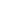 Sydney Montessori Training Centre ABN 27 627 538 952756 Darling St, Rozelle NSW 2039	T +61 0451 309 620 admin@smtc.com.auPERSONAL DETAILSPERSONAL DETAILSGiven Name                                                          Family NameDate of Birth   Click or tap to enter a date.Country of BirthGender   ☐   Male                           ☐  FemaleResidential AddressEmail AddressMobile NumberEmergency Contact DetailsName:	Relationship:	Mobile:Working with Children CheckWWCC Number:	Expiry Date:COURSE DETAILSCOURSE DETAILSCOURSE DETAILSCOURSE DETAILSCOURSE DETAILSCourse you wish to enrol in☐  AMI Montessori Diploma course☐  AMI Montessori Diploma course☐  AMI Montessori Diploma course☐  AMI Montessori Diploma course☐  0 – 3      ☐ 3 – 6   ☐   6 - 12Course commencement date Click or tap to enter a date. Click or tap to enter a date. Click or tap to enter a date. Click or tap to enter a date.LANGUAGE AND CULTURAL DIVERSITYLANGUAGE AND CULTURAL DIVERSITYLANGUAGE AND CULTURAL DIVERSITYAre you an Australian citizen and/or a permanent resident and/or eligible tostudy in Australia?  ☐  Australian Citizen☐  Permanent Resident         ☐  Neither – visa letter verifying eligibility requiredIs English your second language?If more than one language indicate the onespoken most often  ☐  No – English only☐ Yes (specify other)  If English is not your first language, a minimum IELTS (or equivalent) score of 6 is required to undertake a diploma. Are you of Aboriginal or Torres Strait origin?For persons of both Aboriginal and TorresStrait origin mark both boxes  ☐  No☐ Yes, Aboriginal	☐ Yes, Torres Strait IslanderINDIVIDUAL LEARNING NEEDSINDIVIDUAL LEARNING NEEDSINDIVIDUAL LEARNING NEEDSDo you consider yourself as having a disability, impairment or long-term medical condition that might affect yourparticipation in this qualification?   ☐  Yes    ☐  NoIf you answered YES to the above question, please indicate the nature of yourindividual learning need      ☐  Cognitive   ☐  Physical	Please provide details 	Are there any adjustments that you believe we may need to make in order for you tobe successful in this qualification?      ☐  No☐  Yes (please specify)   	EDUCATIONEDUCATIONHave you successfully completed any of the following qualifications listed?(Tick all relevant boxes)Bachelor or Higher Degree in 			  Adv. Diploma/Assoc. in 				 Diploma/Assoc. Diploma in  			  Certification (specify Level)     ☐  I    ☐  ll   ☐  lll    ☐  lV   in 	 Other			Name of Employer (if applicable)Of the following categories, which best☐  Employed; full-time / part-time / casual☐  Not employed, not seeking workdescribes your current employment status?(Tick one only)☐  Self-employed – not employing others☐  Employer☐  Unemployed – seeking full-time work☐  Employed – unpaid in family business☐  Unemployed – seeking part-time workREASONS FOR STUDYREASONS FOR STUDYREASONS FOR STUDYREASONS FOR STUDYREASONS FOR STUDYREASONS FOR STUDYWhich of the following best describes your reason for wanting to enrol in this qualification?☐  Embark on a career in Montessori education        ☐  Extend own knowledge and understanding ofMontessori education☐  To get a better job or promotion☐  Embark on a career in Montessori education        ☐  Extend own knowledge and understanding ofMontessori education☐  To get a better job or promotion☐  Embark on a career in Montessori education        ☐  Extend own knowledge and understanding ofMontessori education☐  To get a better job or promotion☐  It is a requirement of my job   ☐  Extra skills for my current job     ☐  To start or develop a business☐  It is a requirement of my job   ☐  Extra skills for my current job     ☐  To start or develop a businessHow did you hear about this qualification?☐  Word of mouth☐  SMTC Website☐  Advertisement☐  Advertisement☐  Social Media (please specify)How did you hear about this qualification?☐  Word of mouth☐  SMTC Website☐  Advertisement☐  Advertisement      Type here to specify.COURSE FEES 2021COURSE FEES 2021COURSE FEES 2021$14,000 Diploma Course$14,000 Diploma CoursePAYMENT OPTIONSPlease do not submit any paymentsuntil we issue you letter of offer and an invoice payment☐  I will be paying my own fees☐  My school/centre/employer/other will be paying my fees. Invoices to be made out to: Organisation:	 Address:	 Contact Name:  	Phone: 	Email:  	☐  I will be paying my own fees☐  My school/centre/employer/other will be paying my fees. Invoices to be made out to: Organisation:	 Address:	 Contact Name:  	Phone: 	Email:  	PAYMENT DETAILS Please select one optionPAYMENT DETAILS Please select one optionPAYMENT DETAILS Please select one optionEFT  ☐Cheque  ☐Account detail will be provided in the invoice payment attached with the applicant letter of offerMade out to:Sydney Montessori Training Centre LimitedPost to:756 Darling Street, Rozelle NSW 2039TERMS AND CONDITIONSTERMS AND CONDITIONSPlease read carefully as these terms and conditions form part of your agreement with the Sydney Montessori Training Centre (SMTC) whenyou enrol in a course.Please read carefully as these terms and conditions form part of your agreement with the Sydney Montessori Training Centre (SMTC) whenyou enrol in a course.Course feesThe Course Fee is defined as the Tuition Fee.The current course fees are published on the SMTC website.The Tuition Fee is due two weeks prior to the start of the course.Where the employer is paying for the student course fees, a letter of agreement will be required from your employer confirming this arrangement.SMTC AgreementUpon confirmation of enrolment, SMTC will provide the following services according to the terms and conditions of enrolment:provide receipts for payments received;confirm the course enrolment;confirm the course commencement date;provide access to the course materials and content;provide the course as described in the marketing information;assist with finding appropriate work placement as required for the course;provide trainer and administration support to participants throughout the course;mark and provide feedback and results on the submitted course assignments;support participants to achieve their goal of completion of the qualification with reasonable adjustments;provide support for participants with specific and special needs identified by the parties within the capacity of SMTC;award the applicable AMI Certificate upon satisfactory completion of course requirements;provide a letter of attendance when those requirements have not been met;provide a fair and reasonable complaints and assessment appeal process.Student AgreementUpon signing the course enrolment and payment of the enrolment fee, the student acknowledges their understanding of the agreement entered into with SMTC and agrees that:details provided on enrolment are correct and the student warrants he/she is aware of and meets the entry requirements and has discussed special needs with SMTC;course enrolment is complete when the enrolment fee is paid;the terms and conditions of enrolment are accepted including fees and refund policy;SMTC will provide the date for course commencement and this date will be known as the agreed course commencement date;course duration is effective from the agreed course commencement date;students are responsible for their own attendance on the course, attendance at observation and practice teaching placements, progress of submission of all course assignments;students will communicate with the trainer and administration if there are issues or barriers to the completion of the course where SMTC may be able to help to support the student;SMTC provides opportunities for feedback on its services and a complaints and assessment appeal process.Cancellations and RefundsIn the event that a student withdraws or cancels their enrolment in a course, notification must be in writing or email. Please refer to the Fees Policy on the website for full details.PRIVACY NOTICEPRIVACY NOTICEYour personal information (including the personal information on this enrolment form and your training activity data) may be used or disclosed in the Sydney Montessori TrainingCentre for statistical, regulatory and research purposes. Please refer to the Sydney Montessori Training Centre website for our full Privacy Notice.Your personal information (including the personal information on this enrolment form and your training activity data) may be used or disclosed in the Sydney Montessori TrainingCentre for statistical, regulatory and research purposes. Please refer to the Sydney Montessori Training Centre website for our full Privacy Notice.If applying for an AMI Diploma or the Foundation Course the following are included with my application;If applying for an AMI Diploma or the Foundation Course the following are included with my application;  ☐   Current resume  ☐ Certified copies of all tertiary qualifications  ☐   Short two-page essay written in your own words outlining why you wish to undertake Montessori training  ☐ Three written character references (two professional, one personal) 